Сообщение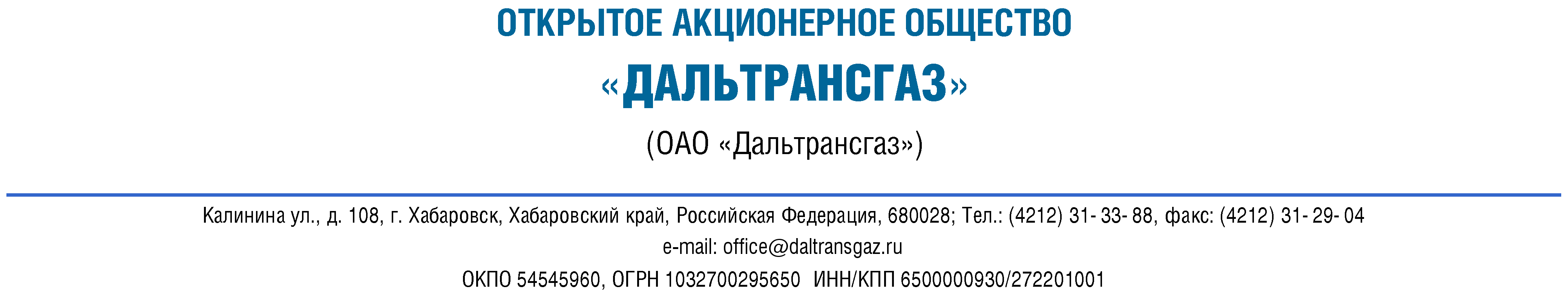 о существенном факте об отдельных решениях, принятых советом директоров (наблюдательным советом) эмитента 1. Общие сведения1. Общие сведения1.1. Полное фирменное наименование эмитента (для некоммерческой организации – наименование)Открытое акционерное общество «Дальтрансгаз»1.2. Сокращенное фирменное наименование эмитентаОАО «Дальтрансгаз»1.3. Место нахождения эмитента680028, Хабаровск, ул. Калинина, 1081.4. ОГРН эмитента10327002956501.5. ИНН эмитента65000009301.6. Уникальный код эмитента, присвоенный регистрирующим органом31039-F1.7. Адрес страницы в сети Интернет, используемой эмитентом для раскрытия информацииhtth://www.daltransgaz.ru 2. Содержание сообщенияСообщение о существенном факте об отдельных решениях, принятых советом директоров эмитента.Кворум  заседания совета директоров общества имеется. Согласно п. 3 ст. 68 Федерального Закона «Об акционерных обществах», а также п. 14.19 Устава ОАО «Дальтрансгаз» решения по вопросам повестки дня принимаются большинством голосов не заинтересованных членов Совета директоров общества, принимающих участие в голосовании. Решения приняты большинством голосов. Содержание решений: О рекомендациях в отношении размеров дивидендов по акциям эмитента, являющегося акционерным обществом, и порядка их выплаты: рекомендовать годовому Общему собранию акционеров ОАО «Дальтрансгаз» в 2012 году дивиденды по обыкновенным акциям ОАО «Дальтрансгаз» по итогам 2011 года не объявлять (не выплачивать), ввиду отсутствия прибыли.При подведении итогов голосования голоса распределились следующим образом: «за» - 8,       «против» - НЕТ, «воздержался» - НЕТ.Об одобрении сделок, признаваемых в соответствии с законодательством Российской Федерации крупными сделками и (или) сделками, в совершении которых имеется заинтересованность:Формулировка решения по вопросу об одобрении договора № 101/0418/11//07/0026/12 от 27.12.2011, заключаемого между ОАО «Дальтрансгаз» и ООО «Газпром трансгаз Томск», являющегося сделкой, в совершении которой имеется заинтересованность: Определить, что цена услуг, являющихся предметом договора оказания услуг № 101/0418/11//07/0026/12 от 27.12.2011, заключаемого между ОАО «Дальтрансгаз» и ООО «Газпром трансгаз Томск», являющегося сделкой, в совершении которой   имеется   заинтересованность, составляет 479 805 (четыреста семьдесят девять тысяч восемьсот пять) российских рублей 42 копейки с учетом НДС.Одобрить заключение договора оказания услуг № 101/0418/11//07/0026/12 от 27.12.2011, заключаемого между ОАО «Дальтрансгаз» (Исполнитель) и ООО «Газпром трансгаз Томск» (Заказчик), являющегося сделкой, в совершении которой имеется заинтересованность, на следующих  существенных условиях:При подведении итогов голосования голоса распределились следующим образом: «за» - 7,       «против» - НЕТ, «воздержался» - НЕТ.2.2. Формулировка решения по вопросу об одобрении договора № 101/0053/12//06/0014/12 от 02.02.2012, заключаемого между ОАО «Дальтрансгаз» и ООО «Газпром трансгаз Томск», являющегося сделкой, в совершении которой имеется заинтересованность:2.2.1. Определить, что цена имущества, являющегося предметом договора аренды транспортных средств № 101/0053/12//06/0014/12 от 02.02.2012, заключаемого между ОАО «Дальтрансгаз» и ООО «Газпром трансгаз Томск», являющегося сделкой, в совершении которой   имеется   заинтересованность, составляет 13 014 636 (тринадцать миллионов четырнадцать тысяч шестьсот тридцать шесть) российских рублей 27 копеек с учетом НДС.2.2.2. Одобрить заключение договора аренды транспортных средств № 101/0053/12//06/0014/12 от 02.02.2012, заключаемого между ОАО «Дальтрансгаз» (Арендодатель) и ООО «Газпром трансгаз Томск» (Арендатор), являющегося сделкой, в совершении которой имеется заинтересованность, на следующих  существенных условиях:При подведении итогов голосования голоса распределились следующим образом: «за» - 7,       «против» - НЕТ, «воздержался» - НЕТ.2.3. Формулировка решения по вопросу об одобрении договора № 22/0012/12//101/0033/12 от 31.01.2012, заключенного между ОАО «Дальтрансгаз» и ООО «Газпром трансгаз Томск», являющегося сделкой, в совершении которой имеется заинтересованность:2.3.1. Определить, что цена услуг, являющихся предметом договора № 22/0012/12//101/0033/12 от 31.01.2012, заключаемого между ОАО «Дальтрансгаз» и ООО «Газпром трансгаз Томск», являющегося сделкой, в совершении которой имеется заинтересованность, составляет 500 000 (пятьсот тысяч) российских рублей.2.3.2. Одобрить заключение договора № 22/0012/12//101/0033/12 от 31.01.2012, заключаемого между ОАО «Дальтрансгаз» (Общество) и ООО «Газпром трансгаз Томск» (Пользователь), являющегося сделкой, в совершении которой имеется заинтересованность, на следующих  существенных условиях:При подведении итогов голосования голоса распределились следующим образом: «за» - 7,       «против» - НЕТ, «воздержался» - НЕТ.3. Утверждение повестки дня общего собрания акционеров эмитента: утверждена следующая повестка дня годового Общего собрания акционеров ОАО «Дальтрансгаз»:Утверждение годового отчета ОАО «Дальтрансгаз» за 2011 год.Утверждение годовой бухгалтерской отчетности, в том числе отчетов о прибылях и убытках (счетов прибылей и убытков) ОАО «Дальтрансгаз» за 2011 год.Утверждение распределения прибыли и убытков ОАО «Дальтрансгаз» по результатам 2011 года.О размере, сроках и форме выплаты дивидендов по результатам 2011 года.Об избрании членов Совета директоров ОАО «Дальтрансгаз».Об избрании членов Ревизионной комиссии ОАО «Дальтрансгаз».Утверждение аудитора ОАО «Дальтрансгаз».При подведении итогов голосования голоса распределились следующим образом: «за» - 8,       «против» - НЕТ, «воздержался» - НЕТ4. Иные решения связанные с подготовкой, созывом и проведением общего собрания акционеров:4.1. Советом директоров предварительно утвержден годовой отчет ОАО «Дальтрансгаз» за 2011 год.4.2. Советом директоров предварительно утверждена и внесена на утверждение годового Общего собрания акционеров ОАО «Дальтрансгаз» годовая бухгалтерская отчетность, отчеты о прибылях и убытках (счета прибылей и убытков) ОАО «Дальтрансгаз» за 2011 год.4.3. Советом директоров утвержден перечень информации (материалов), предоставляемой акционерам при подготовке к проведению годового Общего собрания акционеров ОАО «Дальтрансгаз». Информация (материалы) предоставляются для ознакомления лицам, имеющим право на участие в годовом Общем собрании акционеров с 04 июня 2012 года по  адресу: г. Хабаровск, ул. Калинина, 108, ОАО «Дальтрансгаз», тел.: (4212) 42-04-71.4.4. Советом директоров утверждены форма и текст бюллетеней для голосования по вопросам повестки дня годового Общего собрания акционеров ОАО «Дальтрансгаз».4.5. Советом директоров утвержден текст Информационного сообщения о проведении годового Общего собрания акционеров ОАО «Дальтрансгаз». Информационное сообщение о проведении годового Общего собрания акционеров ОАО «Дальтрансгаз» направить каждому акционеру ОАО «Дальтрансгаз» заказным письмом не позднее 04 июня 2012 года.4.6. Советом директоров рекомендовал годовому Общему собранию акционеров ОАО «Дальтрансгаз» прибыль не распределять, в связи с убытками, полученными по итогам 2011 года.При подведении итогов голосования голоса распределились следующим образом: «за» - 8,       «против» - НЕТ, «воздержался» - НЕТДата проведения заседания совета директоров: 18.05.2012.Дата составления и номер протокола: 22.05.2012 № 04-12.3. Подпись3. Подпись3. Подпись3. Подпись3. Подпись3. Подпись3. Подпись3. Подпись3. Подпись3. Подпись3. Подпись3. Подпись3.1. Генеральный директор     ОАО «Дальтрансгаз»3.1. Генеральный директор     ОАО «Дальтрансгаз»3.1. Генеральный директор     ОАО «Дальтрансгаз»3.1. Генеральный директор     ОАО «Дальтрансгаз»3.1. Генеральный директор     ОАО «Дальтрансгаз»3.1. Генеральный директор     ОАО «Дальтрансгаз»3.1. Генеральный директор     ОАО «Дальтрансгаз»3.1. Генеральный директор     ОАО «Дальтрансгаз»А.И. Титов(подпись)3.2. Дата“23”мая2012г.М.П.